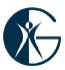 UNDERTAKING BY THE STUDENT FOR INTERNSHIP DURING B.TECH										Date: ---------------------I am: ------------------------------------------- studying in:--------------------------  with Roll No: ---------------- in Geethanjali College of Engineering and Technology, Cheeryal (V), Medchal District I do hereby undertake and abide by the following terms:I planned to do the Internship in _________________________________________________ during the semester break of the year 2019 owing to my own interest.I promise to attend classes of I Semester, B.Tech III/IV Year from day one onwards without fail. Even if my Internship takes longer to complete, I understand that I am not entitled to seek attendance for completing my Internship.Soon after completion of my internship, I will submit a copy of my report and certificate to the department of ECE. Name:						email:Class:             					Ph#Roll No:								Signature of the StudentUNDERTAKING BY THE STUDENT FOR INTERNSHIP DURING B.TECH										Date: ---------------------I am: ------------------------------------------- studying in:--------------------------  with Roll No: ---------------- in Geethanjali College of Engineering and Technology, Cheeryal (V), Medchal DistrictI do hereby undertake and abide by the following terms:I planned to do the Internship in _________________________________________________ during the semester break of the year 2019 owing to my own interest.I promise to attend classes of I Semester, B.Tech III/IV Year from day one onwards without fail. Even if my Internship takes longer to complete, I understand that I am not entitled to seek attendance for completing my Internship.Soon after completion of my internship, I will submit a copy of my report and certificate to the department of ECE. Name:						email:Class:             					Ph#Roll No:								Signature of the Student